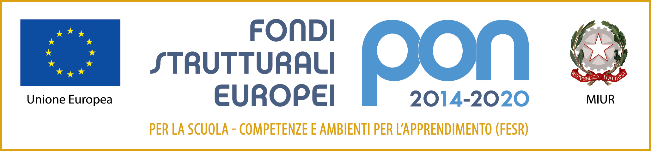 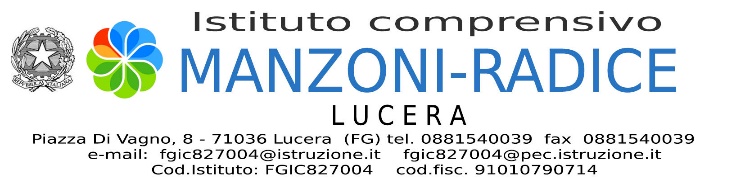 Fondi Strutturali Europei – Programma Operativo Nazionale “Per la scuola, competenze e ambienti per l’apprendimento” 2014-2020. Obiettivo Specifico 10.2 Miglioramento delle competenze chiave degli allievi - Azione 10.2.2 - Azioni di integrazione e potenziamento disciplinari di base (lingua italiana, lingue straniere, matematica, scienze, nuove tecnologie e nuovi linguaggi).Sotto-azioni  10.2.2.A Competenze di base.Progetto GLI ALFABETI PER DIVENTARE GRANDI - Codice  identificativo 10.2.2A-FSEPON-PU-2017- 46Modulo: “Fare matematica”GRAFICI DI SINTESI VALUTAZIONE FINALEDalla lettura dei grafici relativi agli esiti dei test somministrati ai corsisti al termine del percorso formativo si evince, relativamente alle tre competenze prese in considerazione, che gli alunni di posizionano tutti nei livelli di competenza più alti e cioè nel livello intermedio ed avanzato, mentre nessun corsista si ritrova nei due livelli di competenza più bassi, quello iniziale e base. Per quanto riguarda la competenza operativa di calcolo e quella di rappresentazione il maggior numero di alunni si posiziona nel livello più alto in assoluto che è quello avanzato, mentre per quanto riguarda la competenza risolutiva il numero più alto di alunni si ritrova nel livello intermedio.